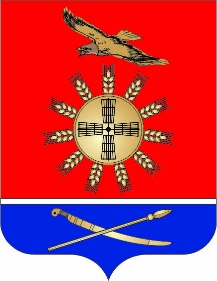 РОССИЙСКАЯ ФЕДЕРАЦИЯРОСТОВСКАЯ ОБЛАСТЬМУНИЦИПАЛЬНОЕ ОБРАЗОВАНИЕ«ЗИМОВНИКОВСКИЙ РАЙОН»АДМИНИСТРАЦИЯЗИМОВНИКОВСКОГО РАЙОНАПОСТАНОВЛЕНИЕ№  48821.05. 2021                                                                                                   п. ЗимовникиО внесении изменений в постановление Администрации Зимовниковского районаот 26.04.2021 г. №392В  связи с объявлением 22 мая 2021 года днем траура в Ростовской области Указом Губернатора Ростовской области от 21.05.2021 г. №69 «Об объявлении траура в Ростовской области в связи с трагической гибелью людей в Неклиновском районе»ПОСТАНОВЛЯЮ:Внести следующие изменения в Постановление Администрации Зимовниковского района от 26.04.2021 г. №392 «Об определении дня празднования «Последнего звонка» муниципальными образовательными организациями Зимовниковского района в 2021 году»: - пункт 1 изложить: «1. Определить 23 мая 2021 года днем празднования муниципальными образовательными организациями Зимовниковского района «Последнего звонка» в 2021 году.»-	пункт 3 изложить: «3. Настоящее постановление вступает в силу с момента его подписания.»	2. Контроль за исполнением постановления возложить на заместителя главы Администрации Зимовниковского района – начальника управления образования Л.И. КулешовуГлава АдминистрацииЗимовниковского района                                                                           О.Н. ТкаченкоПостановление вносит:Управление образования